Publicado en Madrid - Bruselas el 18/11/2022 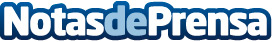 ASNALA y SpeechWare firman un acuerdo de colaboración para el uso de la Inteligencia Artificial en el dictado, la traducción y transcripción automáticasLa Asociación Nacional de Laboralistas y la consultora en inteligencia artificial SpeechWare de Bruselas suscriben un innovador acuerdo de colaboración en España: "Solidaridad y Tecnología para la Abogacía (Sol-y-Tec)". Mediante el mismo, se ofrece a los laboralistas de ASNALA el acceso sin coste a un proyecto de Inteligencia Artificial para el dictado, la traducción y transcripción automáticas de documentos jurídicos con DigaLaw® XDatos de contacto:JM Boccio666100174Nota de prensa publicada en: https://www.notasdeprensa.es/asnala-y-speechware-firman-un-acuerdo-de Categorias: Nacional Inteligencia Artificial y Robótica Programación E-Commerce Software Recursos humanos Innovación Tecnológica http://www.notasdeprensa.es